Serbia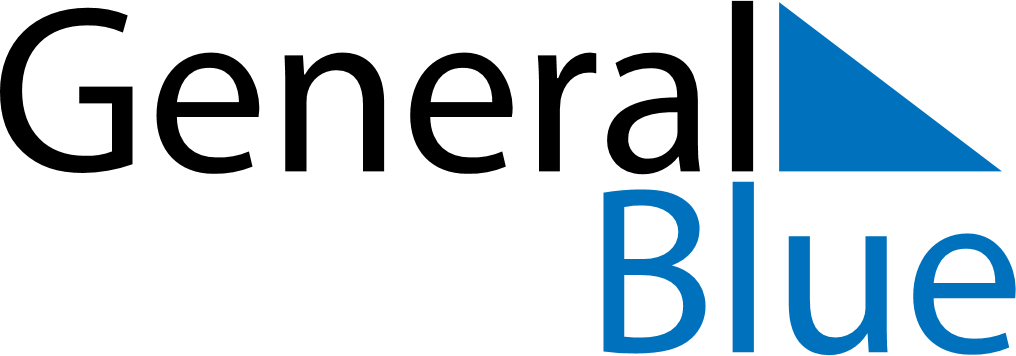 SerbiaSerbiaSerbiaSerbiaSerbiaSerbiaSerbiaApril 2020April 2020April 2020April 2020April 2020April 2020April 2020April 2020SundayMondayTuesdayWednesdayThursdayFridaySaturday123456789101112131415161718192021222324252627282930May 2020May 2020May 2020May 2020May 2020May 2020May 2020May 2020SundayMondayTuesdayWednesdayThursdayFridaySaturday12345678910111213141516171819202122232425262728293031June 2020June 2020June 2020June 2020June 2020June 2020June 2020June 2020SundayMondayTuesdayWednesdayThursdayFridaySaturday123456789101112131415161718192021222324252627282930 Apr 10: Good FridayMay 9: Victory DayApr 12: Easter SundayMay 24: End of Ramadan (Eid al-Fitr)Apr 13: Easter MondayJun 28: Saint Vitus DayApr 17: Orthodox Good FridayApr 19: Orthodox EasterApr 20: Orthodox Easter MondayApr 22: Holocaust Remembrance DayMay 1: Labour DayMay 2: Labour Day